AVALIAÇÃO – 3º BIMESTRE – 4º ANO 1. Complete as lacunas com a unidade de medida de comprimento mais apropriada: quilômetro, metro, centímetro ou milímetro.a) A altura de um prédio pode ser medida em _________________________________________.b) A distância entre duas cidades pode ser medida em _________________________________.c) Para medir a espessura de uma régua, utilizo o _____________________________________,e para medir seu comprimento, utilizo o _____________________________________________.2. Pinte de verde a figura que tem a maior área e de azul a que tem a menor área.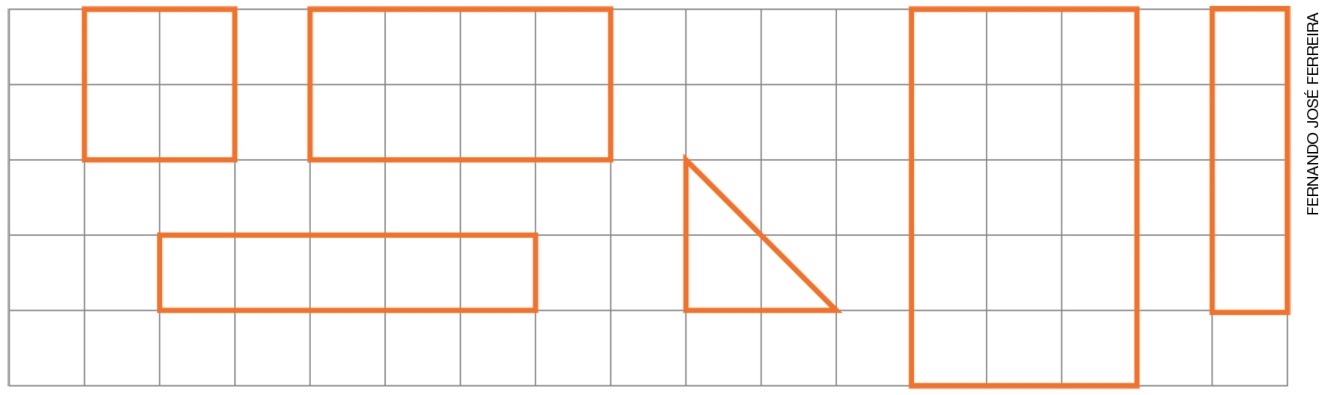 3. Observe as figuras desenhadas sobre a malha quadriculada a seguir. Cada lado de cada quadradinho da malha mede 1 cm. 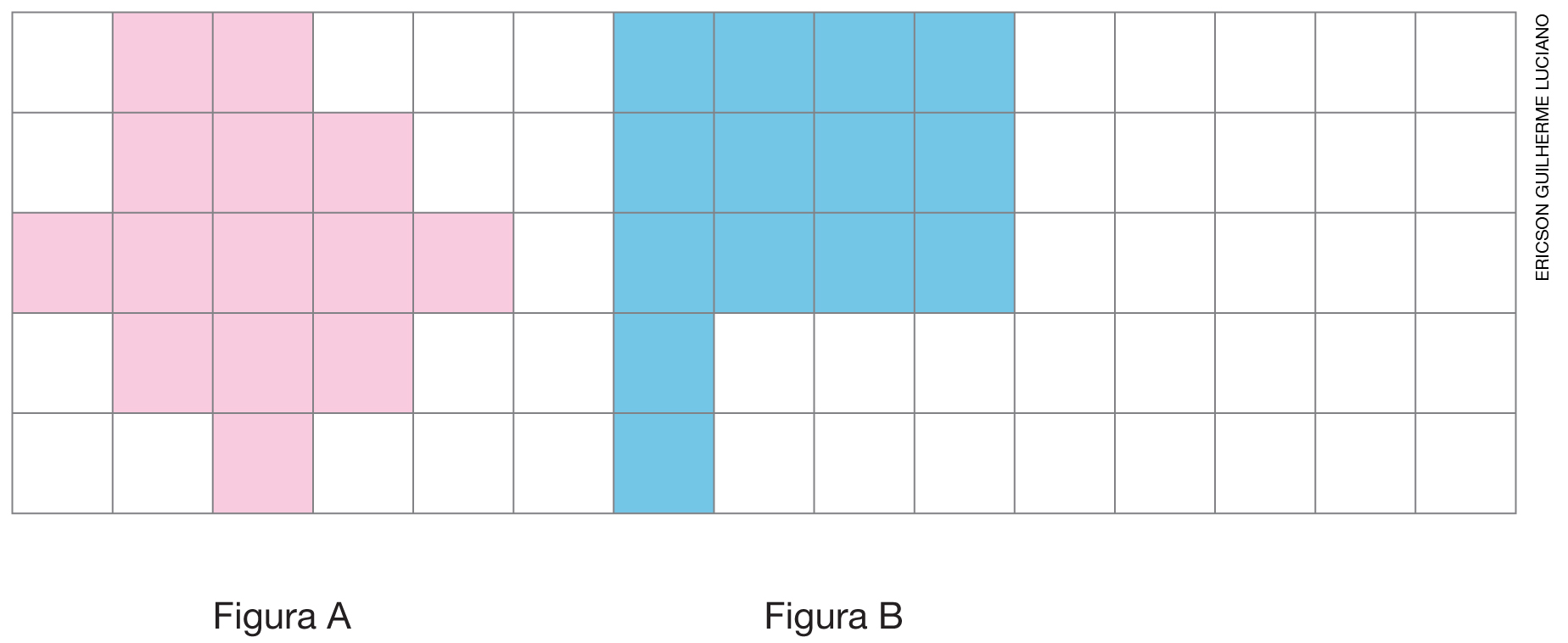 Agora, leia o quadro abaixo e complete-o com as informações correspondentes a cada figura.4. Calcule o valor das expressões numéricas.5. Descubra o número que falta nesta divisão.a) (    ) 1 845b) (    ) 1 910c) (    ) 1 850d) (    ) 1 9456. Bia comprou um aparelho de som. Ela deu 114 reais de entrada e pagou o restante em 
5 parcelas iguais de 72 reais.a) Represente com uma expressão numérica o preço total do aparelho de som.______________________________________________________________________b) Quanto custou o aparelho de som?Resposta: ______________________________________________________________7. Uma fábrica produz diariamente 25 quilogramas de pasta para fazer brigadeiro. O produto é vendido nos mercados em potes de 250 gramas cada um. Quantos potes de pasta de brigadeiro são produzidos diariamente?Resposta: _____________________________________________________________________8. Juliano sempre compra 2 litros de leite por dia. Quantos litros de leite ele compra em uma semana?a) (    ) 14 litrosb) (    ) 10 litrosc) (    ) 12 litrosd) (    ) 16 litros9. Observe os ponteiros do relógio: são 21 horas.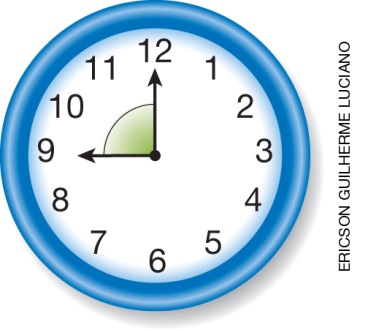 O ângulo destacado é:a) menor que o ângulo reto.b) o menor ângulo que existe.c) reto.d) maior que o ângulo reto.10. A professora Cátia fez uma pesquisa com os alunos do 4o ano e elaborou um gráfico com o resultado.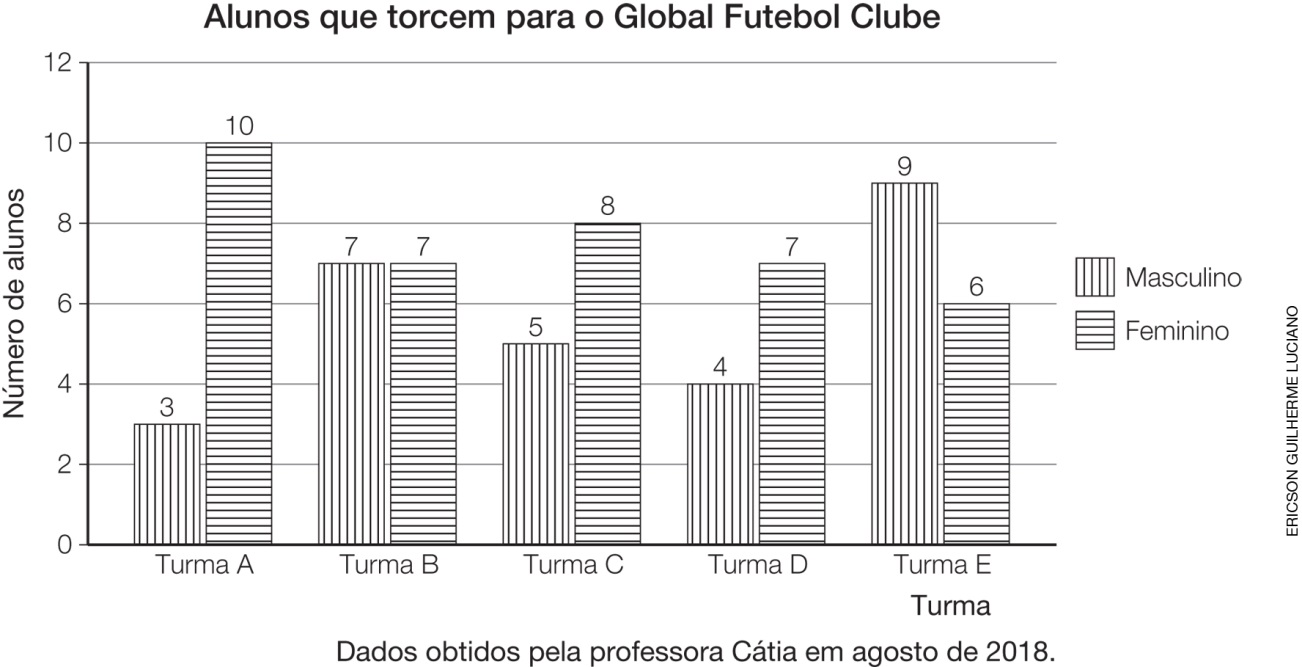 Em qual das turmas há mais meninos que torcem para o Global Futebol Clube?a) (    ) A b) (    ) Bc) (    ) Dd) (    ) Ee) (    ) COs cômodos de uma casa térrea estão representados na malha quadriculada a seguir. Observe a malha e responda às questões 11 e 12, considerando cada quadradinho uma unidade de área, ou seja, uma unidade de medida de superfície, que indicamos por (u.a.).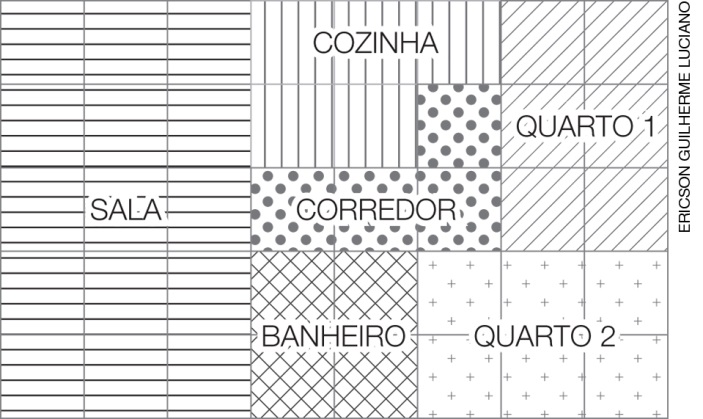 11. Qual é o cômodo cuja área é igual a 5 u.a.?a) (    ) cozinhab) (    ) salac) (    ) corredord) (    ) quarto 212. Quais cômodos têm a mesma área?a) (    ) corredor e banheirob) (    ) sala e quarto rosac) (    ) sala e quarto azuld) (    ) quarto 1 e quarto 213. Relacione as afirmações com as expressões numéricas correspondentes. a) O dobro do resultado da adição de três com cinco.			I) (20 × 5) ÷ 3 b) A diferença entre o quádruplo de três e o dobro de dois.			II) (14 ÷ 2) + (3 × 6)c) A terça parte do resultado da multiplicação de 				III) 2 × (3 + 5)vinte por cinco.d) A adição da metade de catorze com o triplo de seis.			IV) 4 × 3 – 2 × 214. Em um teatro há 16 fileiras com 32 poltronas cada uma. Se na sessão de sábado havia 
495 poltronas ocupadas, quantas poltronas ficaram vazias nessa sessão?Resposta: __________________________________________________________________15. Nas férias de janeiro, os 36 alunos do 4o ano fizeram um passeio de ônibus para um parque aquático. O custo total das passagens foi R$ 4 572,00. Qual foi o preço de cada passagem?Resposta: __________________________________________________________________NOME: ______________________________________________________________CLASSE: _____________________________________________________________DATA: _______________________________________________________________Figura AFigura BPerímetro em centímetroÁrea em quadradinhoa) 19 – 6 × 3 + 5 b) 245 × 3 – 229 + 4 ?95205